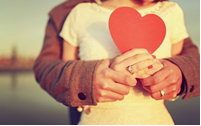  Юноши и девушки!     Вы вступаете в новую полосу вашей жизни - половую зрелость.      Нередко, считая себя взрослыми, в этот период вы совершаете поступки, от которых сами  потом страдаете. Часто в ошибках  вашего возраста повинен половой инстинкт. Пробуждение полового инстинкта естественно.       Стоит помнить, что в вашем возрасте вас подстерегает много опасностей, связанных с половыми отношениями. Организм уязвим для многих инфекционных болезней, в том числе и передающихся половым путём. Среди них - ВИЧ - инфекция, приводящая к СПИДу - смертельно-опасному заболеванию.ВИЧ-инфекция – болезнь, вызванная вирусом иммунодефицита человека – инфекционное хроническое заболевание, которое характеризуется специфическим поражением иммунной системы, приводящим к медленному ее разрушению до формирования синдрома приобретенного иммунодефицита (СПИД)      Высокая распространенность и значительный прирост новых случаев ВИЧ-инфекции остается одной из медико-социальных проблем в Нижнеудинском районе.  За 17 лет эпидемии зарегистрировано 1389 случаев инфицирования, из которых 120 случаев  – в текущем году.    Среди ВИЧ-инфицированых сегодня люди разных профессий, социального статуса, вероисповеданий. За годы эпидемии изменился возрастной состав граждан с ВИЧ-статусом,  возрос среди них  удельный вес лиц старше 35-40 лет. При этом случаи  заболевания регулярно выявляются среди молодых людей в возрасте 17-20 лет, учащейся и рабочей молодежи. Заболевание ВИЧ-инфекцией делится на 4 стадии:инкубационный период (период от момента заражения до появления первых клинических признаков)  длится от 2-3 недель до 12 месяцев. Данный период характеризуется отсутствием каких-либо клинических симптомов, невозможности определения антител в крови зараженного человека, но больной уже сам является источником. острая ВИЧ-инфекция, это период который сопровождается различными проявлениями:  увеличение лимфатических узлов, лихорадка, сыпь на лице и туловище,  боли в мышцах, суставах, диарея, головная боль, тошнота и рвота, увеличение печени и селезенки, неврологические симптомы. В данном периоде увеличивается количество людей, которые обращаются в медицинские организации. Риск передачи инфекции – высокий, в связи с большим количеством вируса в организме;субклиническая стадия - клинические проявления кроме  увеличения лимфатических узлов  отсутствуют. Но происходит снижение иммунокомпетентных клеток в крови и одновременное увеличение вируса в организме; СПИД – на фоне нарастающего иммунодефицита появляются вторичные заболевания: онкологические – саркома Капоши; инфекционные – вирусные (герпесная и цитомегаловирусная инфекция); бактериальные (пневмоцистная пневмония); грибковые (кандидоз, криптококкоз).     Передача ВИЧ от инфицированного человека (в организме которого имеется вирус) к неинфицированному связана с определённым поведением. 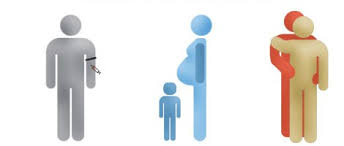     Уже точно установлено, что основной путь заражения, на который в Иркутской области приходится до 75 %,  - половой контакт, даже если он был единственным.     Угрозе заражения подвергаются лица, вступающие в случайные половые связи, а также имеющие много половых партнёров. Вирус проникает в здоровый организм через микротравмы, которые возникают на слизистой оболочке при половом контакте.    Распространение ВИЧ-инфекции может произойти парентеральным путем через кровь при использовании нестерилизованных игл и шприцев при введении наркотиков и использовании инструментов при прокалывании ушей и нанесении татуировки.      Возможно и внутриутробное заражение ребёнка ВИЧ от инфицированной матери в период беременности, родов, грудном вскармливании. Безопасно для передачи ВИЧ:учиться и работать в одном коллективе;пользоваться общими канцелярскими товарами, столовыми приборами, общим полотенцем и др.;обниматься, дружески  целоваться, здороваться за руку;ездить в общественном транспорте, посещать общий душ, туалет, бассейн, спортивный зал;ВИЧ не передается через укусы животных или насекомых.ВИЧ не передается при кашле, насморке, чихании.Советы по снижению сексуального риска заражения ВИЧ-инфекцией:Сексуальные контакты с неизвестными и несколькими  партнёрами - очень рискованное поведение.Даже если у вас один партнёр, следуйте правилам безопасного секса: пользуйтесь презервативами.Не употребляйте алкоголь и наркотики! Они снижают критическую оценку, что может послужить причиной вашего рискованного поведения.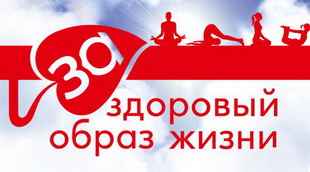 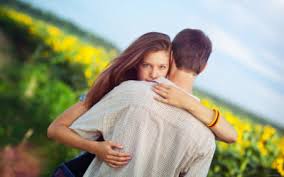 Сделай свою жизнь прекрасной. Помни сегодня о своем завтра!(безопасное поведение – профилактика ВИЧ-инфекции)